Publicado en  el 01/02/2014 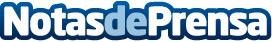 Los dominios ".es" crecen un 5,1% en 2013, pese al descenso generalizado en los registrosLos ".es", nombres de dominio de Internet asignados bajo el código de país España, cuya gestión está encomendada al Ministerio de Industria, Energía y Turismo, a través de la entidad pública Red.es, alcanzaron al cierre de 2013 una cifra de 1.696.538 registros, frente a los 1.614.149 del ejercicio anterior, lo que supone un incremento del 5,1%.Datos de contacto:MoncloaNota de prensa publicada en: https://www.notasdeprensa.es/los-dominios-es-crecen-un-51-en-2013-pese-al_3 Categorias: E-Commerce http://www.notasdeprensa.es